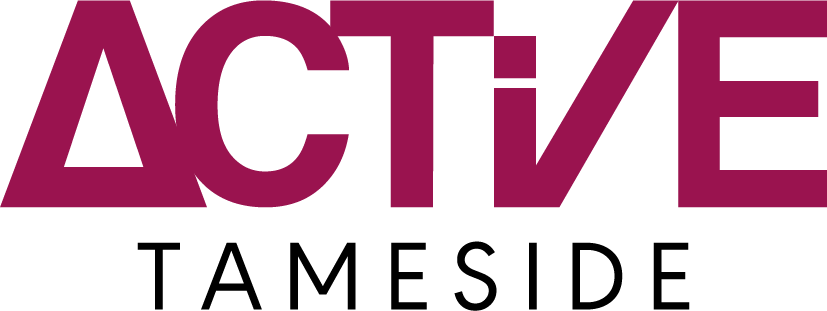 TAMESIDE SPORT & PHYSICAL ACTIVITY AWARDS - 2022NOMINATION FORM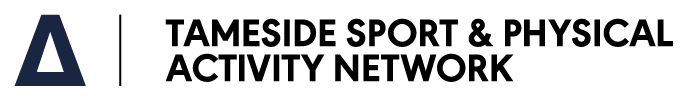 To enable us to process your nomination form, please ensure that all relevant information is completed.                  Closing date – Sunday 7th August 2022NOMINEE DETAILSNOMINEE NAMECATEGORY - YOUNG SPORTS ACHIEVER OF THE YEAR AWARD (MUST BE BORN AFTER 31ST DECEMBER 2003) This award is for young athletes (aged under 18) who are not professionally funded and have had significant success in their sport throughout the year.BOROUGH - TAMESIDEADDRESS Please ensure that this is a personal address and not a club/work address.TELEPHONE NUMBEREMAIL ADDRESSNOMINATOR DETAILSNAME OF NOMINATORNOMINATOR ADDRESSNOMINATOR TELEPHONE NUMBERNOMINATOR EMAIL ADDRESSPLEASE COMPLETE THE RELEVANT NOMINATION FORM BELOW (THEY ARE SET UP BY CATEGOR) AND SUBMIT IT WITH THIS FRONT SHEET. You can complete it electronically by typing into the light grey boxes or print it off and use the criteria as a template for writing the nomination.YOUNG SPORTS ACHIEVER OF THE YEAR AWARD (MUST BE BORN AFTER 31ST DECEMBER 2003)TAMESIDE SPORT & PHYSICAL ACTIVITY AWARDSPlease complete this nomination form and submit with the front sheet.  A MAXIMUM of 200 words for each of the criteria can be submitted giving examples where you can.  This nomination should reflect achievements in the past 12 months.This award is for young athletes (aged under 18) who are not professionally funded and have had significant success in their sport throughout the year. The nominee should be a permanent resident in the local area – Tameside.CRITERIA1. SPORT AND/OR SPORTS PLAYED2. LEVEL THE NOMINEE HAS BEEN COMPETING AT3. ACHIEVEMENTS IN THE LAST 12 MONTHS, GIVING EXAMPLES OF THE STEPS TAKEN TO      IMPROVE PERFORMANCE4. DEMONSTRATE THE NOMINEE’S DEDICATION TO TRAINING, USING EXAMPLES OF WHEN     THEY HAVE GONE BEYOND THE NORM IN ENSURING THEY PROGRESS5. PLEASE DESCRIBE ANY OTHER KEY ACHIEVEMENTS OR CONTRIBUTION TO THE WIDER     SPORTING COMMUNITY6. WHAT IS IT ABOUT THE NOMINEE YOU FIND INSPIRING?Please return to Andy Dwyer at, Active Tameside, Active Ken Ward, Hattersley Road East, Hattersley, Hyde, Cheshire, SKL14 3NL or by email: andrew.dwyer@activetameside.com